ÚKOLY NA PÁTEK 23. ŘÍJNA – ČESKÝ JAZYKVypracujte samostatně z pracovního sešitu na straně 18 cvičení 16, 17Do sešitu českého jazyka napište datum a nadpis PŘEDLOŽKY A PŘEDPONY. Samostatně vypracujte na z učebnice na straně 17 cvičení 2.Připomínka ke čtení knihy na pokračování Děti z Bullerbynu. Dokážeš každý den si přečíst jeden příběh ? Pokud ne, tak aspoň dva příběhy za týden. To přeci dáš!   A je to, vyhafané!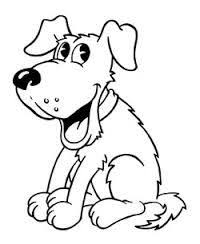 Přeji krásné podzimní prázdniny a dbejte na své zdraví 